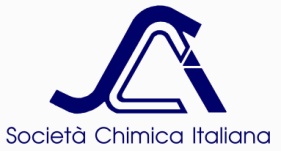     Sezione Sardegna      Il PresidenteGIOCHI DELLA CHIMICA 2016 Anno Scolastico 2015/2016Ill.mo Sig. PresideSigg. Docenti di Chimica, Scienze naturali e Scienze integrate (Chimica),seguendo una ormai consolidata tradizione, la Società Chimica Italiana (SCI) invita gli studenti delle Scuole superiori di secondo grado più versati nel campo delle discipline chimiche a partecipare alla competizione nazionale denominata "Giochi della Chimica", organizzata su incarico del Ministero dell’Istruzione, dell’Università e della Ricerca (MIUR). Con Decreto Direttoriale MIUR n° 726 del 9/7/2015 la SCI è stata infatti riconosciuta soggetto esterno accreditato a collaborare con il MIUR per le iniziative di valorizzazione delle eccellenze riguardanti gli studenti delle scuole secondarie di secondo grado, statali e paritarie. Con Decreto del Ministro Giannini n° 514 del 28/7/2015 i Giochi della Chimica sono stati inseriti nel programma annuale di valorizzazione delle eccellenze per l'as 2015/2016.Il Bando di Concorso dei Giochi della Chimica edizione 2015/2016 è visibile all’indirizzo http://www.soc.chim.it/giochi_della_chimica/documentiSebbene molti di Voi conoscano già le modalità di partecipazione, eccole riassunte in breve, richiamando in particolare la Vostra attenzione sull’importante innovazione indicata al punto 2.1. La manifestazione, aperta agli studenti di tutte le scuole superiori, si articola in tre distinte classi di concorso:classe A, riservata in maniera indifferenziata agli studenti dei primi due anni della scuola secondaria superiore;classe B, riservata agli studenti del successivo triennio che frequentano istituti non compresi tra quelli di seguito indicati;classe C, riservata agli studenti del triennio dei nuovi Istituti Tecnici, settore Tecnologico, indirizzo Chimica, materiali e biotecnologie.2. L'iscrizione alla manifestazione va effettuata esclusivamente con la nuova procedura telematica disponibile alla pagina http://www.soc.chim.it/giochi_della_chimica/iscrizioni. L’individuazione degli studenti partecipanti è di stretta competenza dei docenti interessati, che potranno allo scopo organizzare selezioni interne utilizzando come materiale didattico i quesiti posti nelle precedenti edizioni dei Giochi e che sono consultabili alle seguenti pagine WEB:http://www.soc.chim.it/it/divisioni/didattica/giochi_chimicahttp://www.pianetachimica.it/giochi/test_giochi.htmLe iscrizioni saranno chiuse improrogabilmente il giorno 24 marzo 2016.3. Le Finali Regionali si svolgeranno il giorno 30 aprile 2016 alle ore 10:00 presso la cittadella universitaria di Monserrato e il Polo scientifico didattico dell’Università di Sassari sito in via Vienna. La sede di partecipazione deve essere indicata al momento dell’iscrizione. Le Scuole partecipanti dovranno segnalare al responsabile regionale dei Giochi della Chimica (vonnis@unica.it ) il nome del Docente che accompagnerà gli studenti alle Finali Regionali. Alle Finali Regionali non potranno partecipare studenti privi di Docente accompagnatore.4. I primi classificati di ciascuna delle tre classi di concorso delle Finali Regionali, insieme ad un certo numero di altri studenti meritevoli, saranno invitati a partecipare alla Finale Nazionale dei Giochi che avrà luogo a Frascati il 19-21 Maggio 2016. Le spese di viaggio, vitto e alloggio per la finale nazionale per tutti gli studenti partecipanti e per un Docente Accompagnatore per ogni Regione saranno sostenute dalla SCI. La cerimonia di premiazione dei primi classificati delle tre classi di concorso avrà luogo la sera del giorno 20 maggio 2016. Il Dirigente MIUR responsabile delle attività di valorizzazione delle eccellenze è già stato invitato a partecipare a tale premiazione.6. I quattro studenti che rappresenteranno l’Italia alla Olimpiadi Internazionali della Chimica saranno selezionati da una Commissione Nazionale, nominata dalla Società Chimica Italiana, fra gli studenti che abbiano partecipato a fasi eliminatorie dei Giochi della Chimica 2016. L'allenamento intensivo per le Olimpiadi sarà organizzato dalla Società Chimica Italiana, che ne sosterrà le relative spese, e sarà rivolto ad un massimo di otto studenti selezionati con le prove di Frascati. Il Ministero dell’Istruzione ha già assicurato la propria collaborazione per venire incontro alle esigenze di studenti e docenti che fossero impegnati nello svolgimento dei prossimi esami di maturità.I Giochi della Chimica costituiscono un evento ormai tradizionale e ben consolidato e ci auguriamo che il numero dei partecipanti a questa edizione 2015/2016 possa superare quello raggiunto nelle più recenti edizioni dei Giochi che hanno visto partecipare alle Finali Regionali quasi 7.000 studenti in rappresentanza di circa 700 scuole di tutto il Paese, mentre alle Finali Nazionali hanno preso parte un centinaio di studenti.I nostri giovani, grazie alle loro capacità, al loro entusiasmo ed al prezioso contributo formativo dei loro docenti, hanno saputo farsi onore anche nelle varie edizioni della competizione olimpica, arrivando a conquistare nel 2015 ben due medaglie d’argento e due di bronzo (http://www.istruzione.it/allegati/2015/avviso_giochi_chimica0001.pdf ).Gibertini Elettronica bilance, sponsor dei Giochi della Chimica da oltre venti anni, donerà una bilancia tecnica alle Scuole del primo classificato alle Finali Nazionali di ciascuna Classe di Concorso e riserverà, da subito, sconti particolari per le Scuole che contatteranno benvenutog@gibertini.com entro la fine dei Giochi specificando in oggetto "Speciale promozione Giochi della Chimica 2016".Ulteriori notizie relative ai Giochi della Chimica sono disponibili nel sito WEB della SCI (www.soc.chim.it) o potranno richieste al responsabile regionale Prof.ssa Valentina OnnisUniversità degli Studi di CagliariDipartimento di Scienze della Vita e dell’AmbienteVia Ospedale 72 – 09124 CagliariTel. 070 6758632 Email vonnis@unica.it Convinti che il lavoro della Società Chimica Italiana sarà apprezzato per il suo alto valore didattico e formativo, teso ad incrementare la diffusione della cultura scientifica nell'interesse generale del Paese, porgiamo i migliori saluti a Lei ed ai Docenti del Suo Istituto augurando un risultato che possa accrescere il prestigio della Loro Scuola.Cagliari, 13 Novembre 2015	